Uponors stipendium 2021-11-16Kriterium:Av sponsorsumman ska 3,000 kr vara specificerat för att gå till stipendium för den aktiva ungdom (13-19 år) som levt efter föreningens värdegrund i högsta grad. Att väljas varje år av föreningens styrelse tillsammans med Uponors representant. Motivering:En person som är en bra kompis och visar respekt för alla, har en positiv attityd, ställer upp för föreningen och gör det lilla extra, har hög träningsnärvaro samt prioriterar fotbollen som idrott. De flesta av de här tjejerna har spelat fotboll sedan de var 6 år gamla och de har hög träningsnärvaro. Förutom att själva vara aktiva spelare i föreningen, så har de också valt att ställa upp för föreningen som ungdomsledare för ett av våra yngsta lag. Genom sitt engagemang har de blivit förebilder för yngre tjejer i föreningen, vilket lett till att vi har fått ytterligare en grupp tjejer som valt att bli ledare. Den här typen av engagemang är oerhört värdefullt för vår förening och vi hoppas att vi får möjlighet att använda deras engagemang och fotbollskunskaper i många år. Grattis till 2021 års stipendiater:Olivia Sjöö, Lowa Karlsson Englöf, Novah Nähr Pettersson, Agnes Adamsson Spelare i F06 samt ledare för F15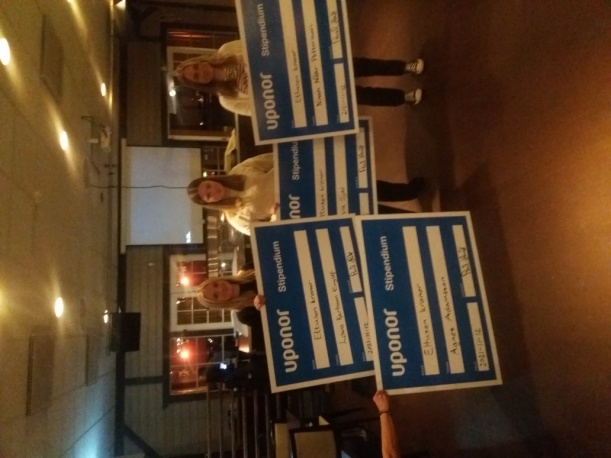 